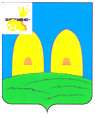 АДМИНИСТРАЦИЯЕКИМОВИЧСКОГО СЕЛЬСКОГО ПОСЕЛЕНИЯРОСЛАВЛЬСКОГО РАЙОНА СМОЛЕНСКОЙ ОБЛАСТИПОСТАНОВЛЕНИЕот 23.11.2023 № 102О внесении изменения  в Административный регламент  предоставления   муниципальной услуги      «Присвоение      адреса     объекту адресации,   изменение   и    аннулирование такого адреса»	В соответствии с распоряжением Правительства Российской Федерации от 31.01.2017 № 147-р «О целевых моделях упрощения процедур ведения бизнеса и повышения инвестиционной привлекательности субъектов Российской Федерации»,Администрация Екимовичского сельского поселенияРославльского района Смоленской областип о с т а н о в л я е т:	1. Внести в Административный регламент предоставления муниципальной услуги «Присвоение адреса объекту адресации, изменение и аннулирование такого адреса», утвержденный постановлением Администрации Екимовичского сельского поселения Рославльского района Смоленской области от 18.05.2023 г. № 49, следующее изменение:	- в пункте 2.6. раздела 2 цифру «8» заменить на цифру «6».	2.Настоящее постановление подлежит размещению на официальном сайте Администрации Екимовичского сельского поселения Рославльского района Смоленской области в информационно-телекоммуникационной сети «Интернет».	3. Контроль исполнения настоящего постановления оставляю за собой.Исполняющий полномочия Главымуниципального образованияЕкимовичского сельского поселенияРославльского района Смоленской области                                    Ю.В. Голякова